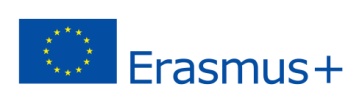 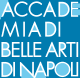 Ministero dell’Istruzione, dell’Università e della Ricerca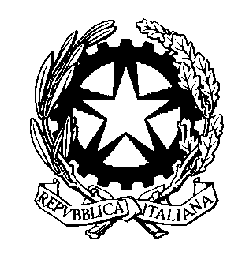 ACCADEMIA DI BELLE ARTI DI NAPOLIVia Costantinopoli, 107/a - 80138 NAPOLI - Tel. & Fax  081/19706894DOMANDA DI RICHIESTA PER LA BORSA ERASMUS AI FINI DI TIROCINIO (SMP)  ............................................................................................................................................IL SOTTOSCRITTO/A   NOME                                                                          COGNOMECITTADINANZA                                               NATO/A    IL                                A                                                   (     )INDIRIZZO DI RESIDENZACELLULARE INDIRIZZO E-MAIL CODICE FISCALE CORSO DI LAUREAMATRICOLA N°DICHIARA DI ESSERE ISCRITTO NELL’a.a. 20  /20   PRESSO L’ACCADEMIA DI BELLE ARTI DI NAPOLITRIENNIO                                                                  BIENNIOIII ANNO                                                                       II ANNO(contrassegnare con una crocetta)CHIEDE DI PARTECIPARE ALLA MOBILITA’ ERASMUS AI FINI DI TIROCINIO PER L’a.a. 20  /20IL SOTTOSCRITTO DICHIARA DI CONOSCERE LE SEGUENTI LINGUE STRANIERE CON LIVELLO:NOTENAPOLI 			                                                                                          FIRMA